a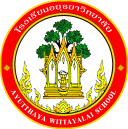 กิจกรรมโรงเรียนอยุธยาวิทยาลัย ปีการศึกษา 2562ชื่อกิจกรรม : กิจกรรมวันคล้ายวันสถาปนายุวกาชาดไทย ปีการศึกษา 2562ความสอดคล้องกับยุทธศาสตร์ กลยุทธ์ และนโยบาย :ยุทธศาสตร์ชาติ 20 ปี (พ.ศ.2560-2579) ด้านที่ 3,5	ยุทธศาสตร์กระทรวงศึกษาธิการ ฉบับที่ 12 ปีการศึกษา 2560-2564   ข้อที่ 4,6	กลยุทธ์ของ  สพฐ. ข้อที่ 1,2	ยุทธศาสตร์ สพม. เขต 3  ข้อที่ 1,2,3	เกณฑ์คุณภาพโรงเรียนมาตรฐานสากล ข้อที่ 1มาตรฐานการประกันคุณภาพภายใน  มาตรฐานที่ 11 กลยุทธ์ของโรงเรียนอยุธยาวิทยาลัย ปีการศึกษา 2562-2564 ข้อที่ 4โครงการหลักของโรงเรียน โครงการที่ 1 ตัวชี้วัดที่ 1.13ลักษณะกิจกรรม :   กิจกรรมต่อเนื่อง    กิจกรรมใหม่	ชื่อผู้รับผิดชอบกิจกรรม : นายวิญญ์  แสงสด กลุ่มบริหารงานที่รับผิดชอบ : กลุ่มบริหารวิชาการ1.  หลักการและเหตุผล  	การจัดกิจกรรมวันคล้ายวันสถาปนายุวกาชาดไทย เพื่อให้เหล่ายุวกาชาดได้กล่าวพิธีปฏิญาณตน เดินขบวนสวนสนาม และเพื่อให้ยุวกาชาดมีเกิดความจงรักภักดี ต่อชาติ ศาสนา พระมหากษัตริย์ และมีความรู้ความชำนาญในการรักษาอนามัยของตนเอง และมีจิตอนุรักษ์ธรรมและสิ่งแวดล้อม บำเพ็ญประโยชน์เพื่อส่วนรวม2.  วัตถุประสงค์  2.1 เพื่อให้ผู้นำยุวกาชาด  เหล่ายุวกาชาด ระดับ 3 ทุกคน ได้กล่าวพิธีปฏิญาณตนและเดินสวนสนาม2.2 เพื่อให้ยุวกาชาด ทุกคน มีความจงรักภักดีต่อชาติ ศาสนา พระมหากษัตริย์3.  ตัวชี้วัดความสำเร็จตัวชี้วัดที่ 1.13 ร้อยละผู้เรียนมีคุณลักษณะอันพึงประสงค์ตามหลักสูตรการศึกษาชั้นพื้นฐาน4. เป้าหมาย/ ผลผลิต 	4.1  เชิงปริมาณ  ยุวกาชาด ระดับ 3 ระดับชั้นมัธยมศึกษาปีที่ 2 เข้าร่วมกิจกรรมไม่น้อยกว่าร้อยละ 804.2  เชิงคุณภาพ  4.2.1 ผู้นำ ยุวกาชาด เข้าร่วมกิจกรรมวันคล้ายวันสถาปนายุวกาชาดไทย ร้อยละ 804.2.2 นายกหมู่ รองนายก ผู้นำ ยุวกาชาด ร่วมกันปฏิญาณตนในพิธีปฏิญาณตนของยุวกาชาด5. สถานที่ดำเนินการ	สนามโรงเรียนอยุธยาวิทยาลัย6. ระยะเวลาดำเนินงาน  ธันวาคม – กุมภาพันธ์  7. ขั้นตอนการดำเนินกิจกรรม8. งบประมาณดำเนินการ      รวมทั้งสิ้น.....................-.....................บาท    โดยแบ่งเป็น	   งบอุดหนุนรายหัว				จำนวน...........................บาท		   งบพัฒนาผู้เรียน				จำนวน...........................บาท		   เงิน บ.ก.ศ.					จำนวน...........................บาท		   งบประมาณอื่น โปรดระบุ            		จำนวน...........................บาท       9. การติดตามและประเมินผล10.  ผลที่คาดว่าจะได้รับ10.1 ผู้นำยุวกาชาด  เหล่ายุวกาชาด ระดับ 3 ทุกคน ได้กล่าวพิธีปฏิญาณตนและเดินสวนสนาม10.2 ยุวกาชาด ทุกคน มีความจงรักภักดีต่อชาติ ศาสนา พระมหากษัตริย์ที่ขั้นตอนการดำเนินกิจกรรมงบประมาณงบประมาณงบประมาณงบประมาณงบประมาณระยะเวลาดำเนินการชื่อผู้รับผิดชอบที่ขั้นตอนการดำเนินกิจกรรมอุดหนุน     รายหัว(บาท)พัฒนาผู้เรียน(บาท)บ.ก.ศ.(บาท)อื่นๆ ระบุ  (บาท)รวม(บาท)ระยะเวลาดำเนินการชื่อผู้รับผิดชอบ1.Plan (วางแผน)Plan (วางแผน)Plan (วางแผน)Plan (วางแผน)Plan (วางแผน)Plan (วางแผน)Plan (วางแผน)Plan (วางแผน)1.ประชุมวางแผนของครูผู้นำยุวกาชาด พร้อมตั้งคณะกรรมการดำเนินงาน-----ธ.ค. 2562นายวิญญ์  แสงสดเหล่ายุวกาชาด2.Do (ปฏิบัติตามแผน)Do (ปฏิบัติตามแผน)Do (ปฏิบัติตามแผน)Do (ปฏิบัติตามแผน)Do (ปฏิบัติตามแผน)Do (ปฏิบัติตามแผน)Do (ปฏิบัติตามแผน)Do (ปฏิบัติตามแผน)2.ดำเนินการกิจกรรม ประกอบพิธีสนามโรงเรียน-----27 ม.ค. 2563ยุวกาชาด ระดับ 3 3.Check (ตรวจสอบการปฏิบัติตามแผน)Check (ตรวจสอบการปฏิบัติตามแผน)Check (ตรวจสอบการปฏิบัติตามแผน)Check (ตรวจสอบการปฏิบัติตามแผน)Check (ตรวจสอบการปฏิบัติตามแผน)Check (ตรวจสอบการปฏิบัติตามแผน)Check (ตรวจสอบการปฏิบัติตามแผน)Check (ตรวจสอบการปฏิบัติตามแผน)3.นักเรียนทำแบบสอบถามวัดความพึงพอใจในการเข้าร่วมกิจกรรม-----27 ม.ค. 2563นายวิญญ์  แสงสด4.Act (ปรับปรุงแก้ไข)Act (ปรับปรุงแก้ไข)Act (ปรับปรุงแก้ไข)Act (ปรับปรุงแก้ไข)Act (ปรับปรุงแก้ไข)Act (ปรับปรุงแก้ไข)Act (ปรับปรุงแก้ไข)Act (ปรับปรุงแก้ไข)4.นำผลการการประเมินมาพัฒนาการจัดกิจกรรมในครั้งต่อไป-----1 ก.พ.2563นายวิญญ์ แสงสด5.สรุปกิจกรรมและรายงานผลสรุปกิจกรรมและรายงานผลสรุปกิจกรรมและรายงานผลสรุปกิจกรรมและรายงานผลสรุปกิจกรรมและรายงานผลสรุปกิจกรรมและรายงานผลสรุปกิจกรรมและรายงานผลสรุปกิจกรรมและรายงานผลสรุปกิจกรรมและรายงานหลังจากเสร็จกิจกรรม-----ภายใน15 วันหลังจัดกิจกรรมนายวิญญ์  แสงสดรวมรวม-----ตัวชี้วัดความสำเร็จวิธีวัดและประเมินผลเครื่องมือวัดและประเมินผลผู้รับผิดชอบผู้นำ ยุวกาชาด เข้าร่วมกิจกรรมวันคล้ายวันสถาปนายุวกาชาดไทย ร้อยละ 80สำรวจนักเรียนที่เข้าร่วมกิจกรรมแบบสำรวจคณะผู้กำกับลูกเสือนายกหมู่ รองนายก ผู้นำ ยุวกาชาด ร่วมกันปฏิญาณตนในพิธีปฏิญาณตนของยุวกาชาดสอบถามแบบสอบถามนายวิญญ์ แสงสดผู้เสนอกิจกรรมผู้ตรวจกิจกรรมลงชื่อ................................................(นายวิญญ์  แสงสด)ตำแหน่ง  ครูลงชื่อ................................................(นายพชรพล   พลธี)เจ้าหน้าที่กลุ่มงาน กิจกรรมพัฒนาผู้เรียนหัวหน้าโครงการหลักหัวหน้าโครงการหลักลงชื่อ.....................................................(นางรัชนา  แสงเปล่งปลั่ง)หัวหน้ากลุ่มงาน/ กลุ่มบริหารวิชาการลงชื่อ.....................................................(นางรัชนา  แสงเปล่งปลั่ง)หัวหน้ากลุ่มงาน/ กลุ่มบริหารวิชาการผู้เห็นชอบโครงการผู้เห็นชอบโครงการลงชื่อ.....................................................(นายอนันต์  มีพจนา)รองผู้อำนวยการกลุ่มบริหารวิชาการลงชื่อ.....................................................(นายอนันต์  มีพจนา)รองผู้อำนวยการกลุ่มบริหารวิชาการหัวหน้างานแผนงานหัวหน้างานแผนงานลงชื่อ.....................................................(นายสรรพสิทธิ์   โกศล)หัวหน้านโยบายและแผนงานลงชื่อ.....................................................(นายสรรพสิทธิ์   โกศล)หัวหน้านโยบายและแผนงานผู้ตรวจสอบงบประมาณผู้ตรวจสอบงบประมาณลงชื่อ.....................................................(นายสมใจ   พัฒน์วิชัยโชติ)รองผู้อำนวยการกลุ่มบริหารงบประมาณลงชื่อ.....................................................(นายสมใจ   พัฒน์วิชัยโชติ)รองผู้อำนวยการกลุ่มบริหารงบประมาณ(  ) อนุมัติ            (  ) ไม่อนุมัติลงชื่อ.....................................................(นายวรากร  รื่นกมล)                                               ผู้อำนวยการโรงเรียนอยุธยาวิทยาลัย(  ) อนุมัติ            (  ) ไม่อนุมัติลงชื่อ.....................................................(นายวรากร  รื่นกมล)                                               ผู้อำนวยการโรงเรียนอยุธยาวิทยาลัย